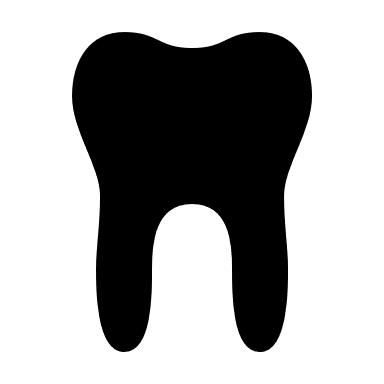 Publics concernés : Chirurgiens-dentistes diplômés, inscrits à l’Ordre des chirurgiens-dentistes, assistantes dentaires et secrétaire.Pré requis : Néant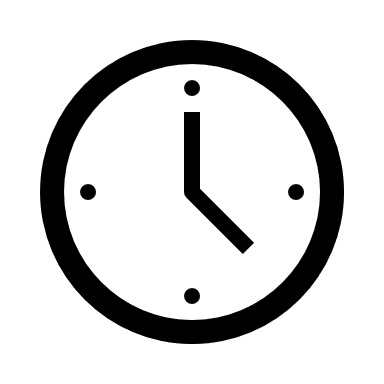 Date : 02 juin 2022Durée : 1 journée (7h)Horaires : 9h – 17hDélai d’accès : inscription possible jusqu’au 25/05/2022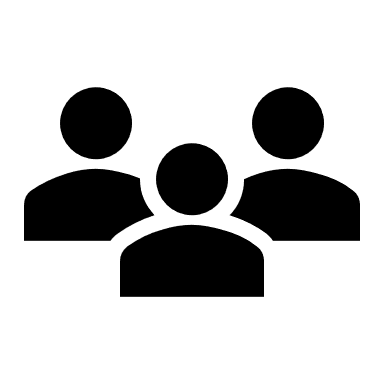 Nombre de participants : 60 maximum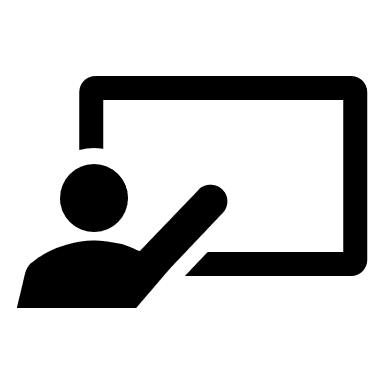 Formateur : Monsieur Jean-Paul LOUVET, Conseiller et formateur pour les cabinets dentaires.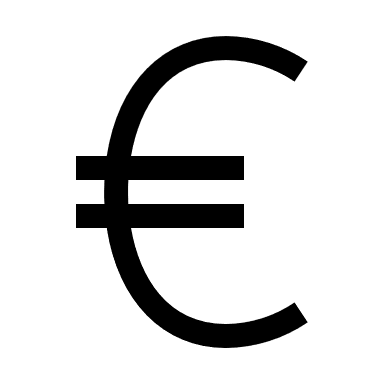 Tarif : 150€ pour les adhérents à l’ADFOC 72235€ pour les non-adhérents à l’ADFOC 7290€ pour les assistantes dentaires.En financement personnel ou prise en charge FIF PL.Accessibilité :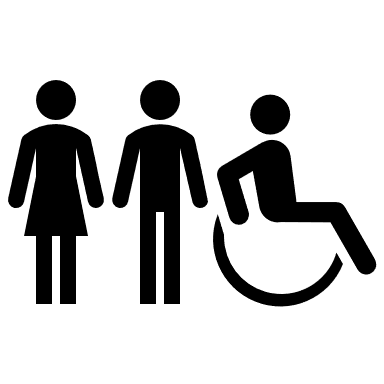 Cette formation est accessible aux personnes en situation de handicap. Pour plus d’informations, nous contacter.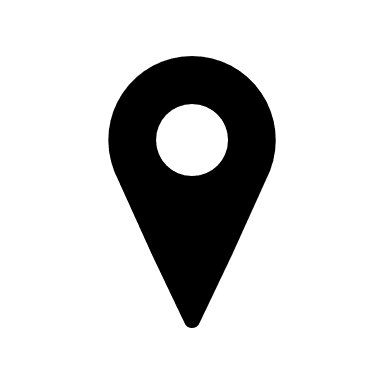 Lieu : Hôtel Ibis Style Mulsanne 63 rue des Pins 72230 MulsanneContact : adfoc72@gmail.com ou 02.43.84.47.02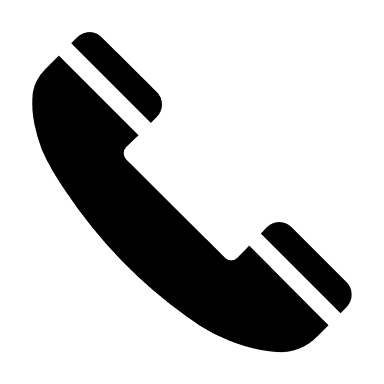 Organisation et management au cabinet dentaire Changer son approche du patient : rendre le patient « acteur » de son traitement.Objectifs : 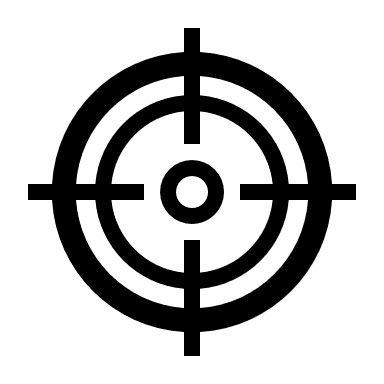 Savoir gérer la notion de bilan completSavoir apprécier la motivation principale du patientStructurer la découverte du profil patientProposer le meilleur projet        Méthodes pédagogiques :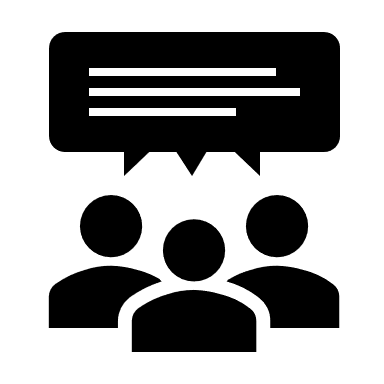 Cours magistral Livret pédagogique 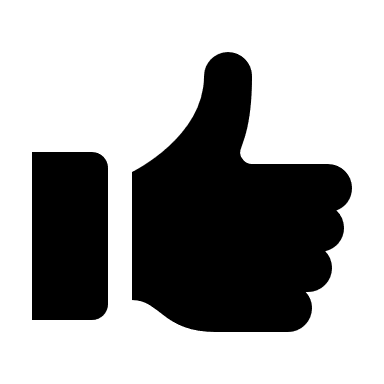  Modalité d’évaluation :Questionnaires pré et post formation